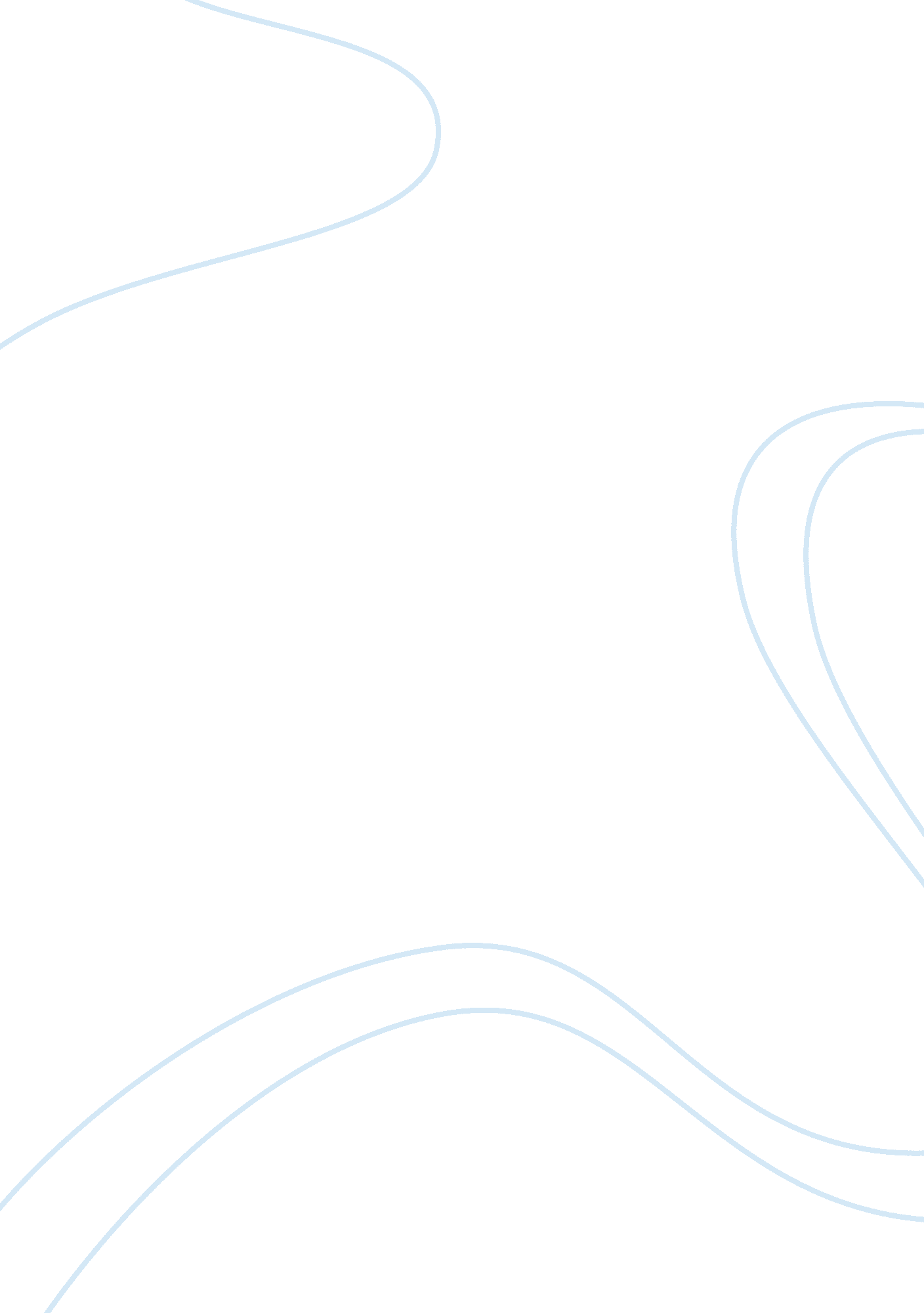 Resource summary on immigration in usa research paperSociology, Population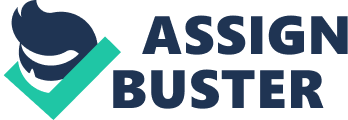 The first source reviewed for use is an article on balancedpolitics. org on whether America should maintain or increase the level of illegal immigration. The article presents an overview of the political issues surrounding the immigration debate and delves into the arguments for and against immigration. The 7 arguments for immigration explored include the importation of skills, immigrants do work Americans are unwilling to do, cultural diversity is enhanced, legalized immigration reduced smuggling of immigrants, improvement of America’s image, affording the poor an opportunity to better life and availing cheap labor to businesses[ CITATION Joe11 l 2057 ]. 
Another internet source that will be used is titled immigration and U. S. Population growth an environmental perspective by an environmental specialist Mark Nowak. The article explores the effects of immigration on population growth over the years. The author then presents the argument by environmentalists who argue that America must reduce immigration for environmental sustainability. The article also presents the position of the proponents of immigration who feel that immigration should not be treated as an environmental issue rather other issues threatening environmental sustainability should be looked into[ CITATION Marnd l 2057 ]. 
A book written by Mark Krikorian in 2008 presents a new argument against legal and illegal immigration will also form part of the references for the argument on the subject immigration. The book argues that the US must permanently reduce legal and illegal immigrants because though today’s immigrants may be similar to the ones who came a century ago America has changed. The book claims that while the US demanded patriotism from immigrants in the 1960s the country no longer demands this and assimilation of immigrants is more difficult today[ CITATION Mar08 l 2057 ]. Works Cited Krikorian, Mark. The New Case Against Immigration: Both Legal and Illegal. Washington : Sentinel HC, 2008. 
Messerli, Joe. Should America Maintain/Increase the Level of Legal Immigration? . 18 May 2011. 3 June 2011 . 
Nowak, Mark W. Immigration and U. S. Population Growth: An Environmental Perspective. nd. 3 June 2011 . 